Урок обобщения и систематизации знаний по теме: «Векторы в пространстве»Цели урока: Образовательные: обеспечить повторение, обобщение и систематизацию материала темы "Скалярное произведение векторов". создать условия контроля (самоконтроля) усвоения знаний и умений. Развивающие: способствовать формированию умений применять приемы: сравнения, обобщения, выделения главного, переноса знаний в новую ситуацию, развитию математического кругозора, мышления и речи, внимания и памяти.Воспитательные: содействовать воспитанию интереса к математике и ее приложениям, активности, мобильности, умения общаться, общей культуры.Тип урока: урок обобщения и систематизации знаний.Методы обучения: эвристический. Решение познавательных обобщающих задач, системные обобщения, самопроверка. Тестовая проверка уровня знаний.Оборудование: экран, компьютер, мультимедийная аппаратура, презентация урока (Приложение 1)План урока Орг.момент.Теоретическая разминка.Решение задач у доски.Итог урока.Домашнее задание.1. Организационный моментФранцузский писатель Анатоль Франс однажды заметил: "Учиться можно только весело: Чтобы переваривать знания, надо поглощать их с аппетитом". Так вот, давайте сегодня на уроке будем следовать этому совету писателя, будем активны, внимательны, будем поглощать знания с большим желанием, ведь они пригодятся вам в вашей дальнейшей жизни.Сегодня у нас заключительный урок по теме "Скалярное произведение векторов". Значит, какие цели мы сегодня себе поставим?Правильно. Сегодня мы с вами  будем повторять, обобщать, приводить в систему полученные знания, и  учится применять их к решению задач.Перед нами стоит задача - показать свои знания и умения при решении задач различного уровня сложности.Итак, начнём урок с теоретической разминки. 1 задание:Перед вами кроссворд, давайте вместе его разгадаем:Вопросы по горизонтали:1)Отрезок, у которого указано, какой из его концов считается началом, какой концом (вектор).2) Коэффициенты в  разложении вектора по координатным векторам называются…(координаты)..вектора.3) Геометрическая фигура, при которой складываются три некомпланарных вектора (параллелепипед)4)Как называются векторы, если при откладывании их от одной и той же точки они будут лежать в одной плоскости ( компланарные ). Вопросы по вертикали:5) Произведение векторов (скаляр).6)Третья координата точки в пространстве (аппликата).7)Вектор, длина которого равна единицы (единичный).8)Вторая координата точки в пространстве (ордината).Определения мы с вами повторили, давайте вспомним основные формулы.Задание №2Я сейчас вам раздам листочки с формулами. Где начало формул записано в одном столбике, а окончание в другом. Вам нужно указать для каждого выражения левого столбца соответствующее ему выражение правого столбца. Для выполнения данного задания я даю вам две минуты.=                                                                                                              то                                                          то                                                      то А теперь попрошу поменяться листочками, давайте вместе проверим.Если выполнено без ошибок ставим «5»Одна ошибка-------------------------------«4»2- ошибки______________________  «3»Более 2ошибок___________________ «2»Задание 3А сейчас поработаем с чертежом. Внимание на доску.Что изображено? (параллелепипед)Назовите коллинеарные векторы?Назовите сонаправленные и противоположно направленные векторы?Назовите мне равные векторы? Почему они равны?Компланарные и некомпланарные векторы?Разложите вектор по некомпланарным векторам?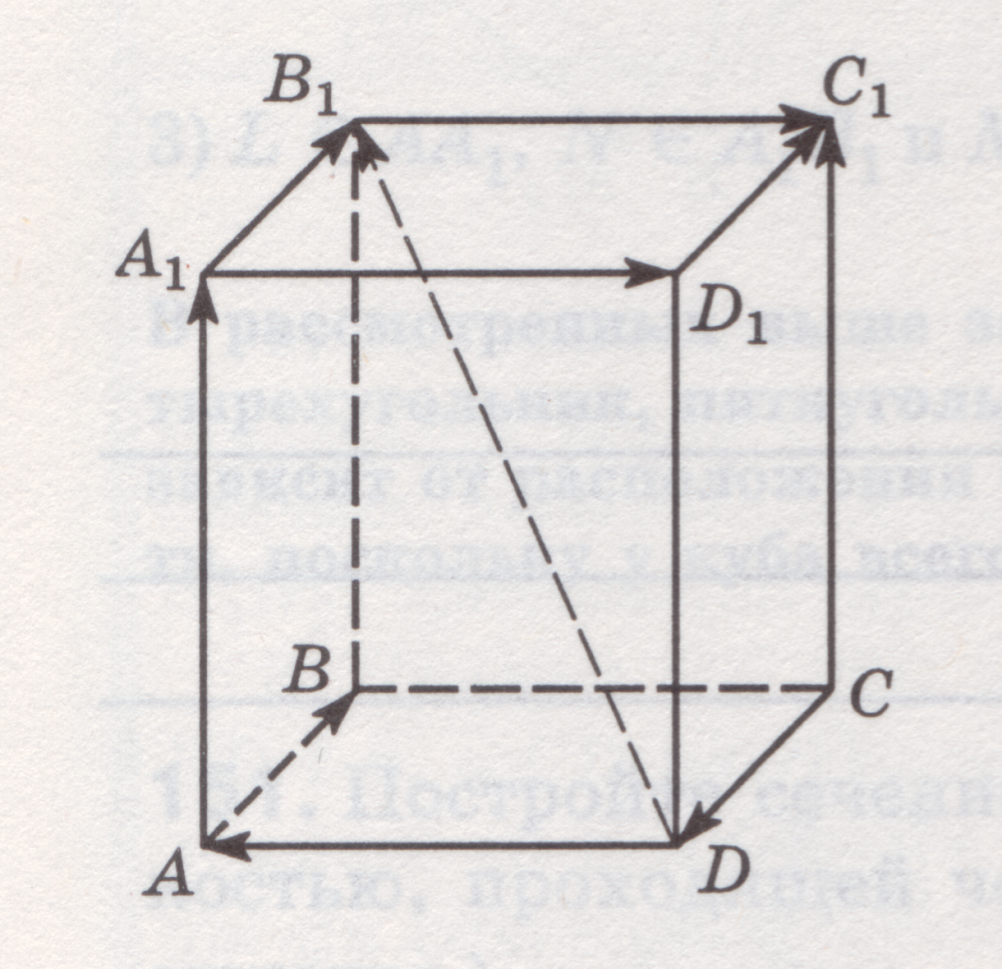 А где используются векторы в жизни. Одной из ваших однокурсниц было дано задание провести небольшое исследование и рассказать нам об использовании векторов в жизни. Давайте послушаем её.Решение задачА теперь мы с вами закрепим все наши знания при решении задач.Задание1Перед вами координаты двух векторов. Давайте сами придумаем задачи по этим данным и решим их.Можно найти длину векторомМожно найти скалярное произведении векторов.Можно определить каким будет угол (тупой, острый или прямой) между данными векторами.Задание 2 При каких значения m векторы и перпендикулярны?Задание3 Вычислите координаты вектора , если и Дополнительное заданиеДано: А (-1; 2; 2), В(1; 0; 4), С(3; -2; 2).Составьте задачу по этим данным и решите ее.(К карточке № 1 можно подобрать следующие задания:Найти:а) длину отрезка АВ;      б) координаты вектора ;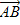 в) координаты середины отрезка АВ;Подведение итогов урока 